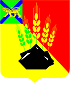 ДУМАМИХАЙЛОВСКОГО МУНИЦИПАЛЬНОГО РАЙОНА Р Е Ш Е Н И Е  с. Михайловка22.09.2022 г.                                                                                         № 256О внесении изменений в решение ДумыМихайловского муниципального районаот 22.04.2021 № 65  «Об утверждении организационного комитета по проведению публичных слушаний по проекту решений о внесении изменений и дополнений в Устав Михайловского муниципального района»В соответствии с Федеральным законом от 06.10.2003 № 131-ФЗ «Об общих принципах организации местного самоуправления в Российской Федерации», Уставом Михайловского муниципального района, Положением «О публичных слушаниях в Михайловском муниципальном районе», утвержденным решением Думы Михайловского муниципального района от 26.02.2021 г. N 46, учитывая кадровые изменения в аппарате администрации  Михайловского муниципального района,  руководствуясь Уставом Михайловского муниципального района,   Дума Михайловского муниципального района Р Е Ш И Л А:        1. Внести в решение  Думы Михайловского муниципального района от 22.04.2022г.  № 65  «Об утверждении организационного комитета по проведению публичных слушаний по проекту решения о внесении изменений и дополнений в Устав Михайловского муниципального района» следующие изменения пункт 1.6 изложить в новой редакции:     « 1.6. Криволап Ирина Георгиевна – начальник правового управления  администрации района».        2. Настоящее  решение вступает в силу со дня  его принятия.Председатель Думы Михайловскогомуниципального района                                                               Н.Н.Мельничук